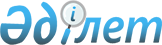 О внесении изменений в решение Кентауского городского маслихата от 23 декабря 2019 года № 328 "О городском бюджете на 2020-2022 годы"
					
			С истёкшим сроком
			
			
		
					Решение Кентауского городского маслихата Туркестанской области от 10 марта 2020 года № 345. Зарегистрировано Департаментом юстиции Туркестанской области 12 марта 2020 года № 5478. Прекращено действие в связи с истечением срока
      В соответствии с пунктом 5 статьи 109 Бюджетного кодекса Республики Казахстан от 4 декабря 2008 года, подпунктом 1) пункта 1 статьи 6 Закона Республики Казахстан от 23 января 2001 года "О местном государственном управлении и самоуправлении в Республике Казахстан" и решением Туркестанского областного маслихата от 21 февраля 2020 года № 46/490-VI "О внесении изменений в решение Туркестанского областного маслихата от 9 декабря 2019 года № 44/472-VI "Об областном бюджете на 2020-2022 годы", зарегистрированного в Реестре государственной регистрации нормативных правовых актов за № 5443, Кентауский городской маслихат РЕШИЛ:
      1. Внести в решение Кентауского городского маслихата от 23 декабря 2019 года № 328 "О городском бюджете на 2020-2022 годы" (зарегистрировано в Реестре государственной регистрации нормативных правовых актов за № 5333, в эталонном контрольном банке нормативно правовых актов Республики Казахстан в электронном виде 31 декабря 2019 года) следующие изменения:
      пункт 1 изложить в следующей редакции:
      "1. Утвердить городской бюджет города Кентау на 2020-2022 годы согласно приложению 1, 2 и 3 соответственно, в том числе на 2020 год в следующих объемах:
      1) доходы – 32 696 292 тысяч тенге:
      налоговые поступления – 1 561 226 тысяч тенге;
      неналоговые поступления – 34 006 тысяч тенге;
      поступления от продажи основного капитала – 13 774 тысяч тенге;
      поступления трансфертов – 31 087 435 тысяч тенге;
      2) затраты – 33 120 063 тысяч тенге;
      3) чистое бюджетное кредитование – -6 547 тысяч тенге:
      бюджетные кредиты – 3 976 тысяч тенге;
      погашение бюджетных кредитов – 10 523 тысяч тенге;
      4) сальдо по операциям с финансовыми активами – 0:
      приобретение финансовых активов – 0;
      поступления от продажи финансовых активов государства – 0;
      5) дефицит бюджета – -417 224 тысяч тенге;
      6) финансирование дефицита бюджета – 417 224 тысяч тенге:
      поступление займов – 3 976 тысяч тенге;
      погашение займов – 10 523 тысяч тенге;
      используемые остатки бюджетных средств – 423 771 тысяч тенге.".
      2. Приложение 1 указанного решения изложить в новой редакции согласно приложению к настоящему решению.
      3. Государственному учреждению "Аппарат Кентауского городского маслихата" в порядке установленном законодательством Республики Казахстан обеспечить:
      1) государственную регистрацию настоящего решения в Республиканском государственном учреждении "Департамент юстиции Туркестанской области Министерства юстиции Республики Казахстан"; 
      2) размещение настоящего решения на интернет-ресурсе Кентауского городского маслихата после его официального опубликования. 
      4. Настоящее решение вводится в действие с 1 января 2020 года. Городской бюджет на 2020 год
					© 2012. РГП на ПХВ «Институт законодательства и правовой информации Республики Казахстан» Министерства юстиции Республики Казахстан
				
      Председатель сессии

М. Турисбеков

      Секретарь маслихата

Т. Балабиев
Приложение к решению
Кентауского городского маслихата
от 10 марта 2020 года № 345Приложение 1 к решению
Кентауского городского маслихата
от 23 декабря 2019 года № 328
Категория
Категория
Категория
Категория
Категория
Сумма (тысяч тенге)
Класс
Класс
Класс
Класс
Сумма (тысяч тенге)
Подкласс
Подкласс
Подкласс
Сумма (тысяч тенге)
Наименование
Сумма (тысяч тенге)
1
2
3
1. Доходы
32 696 292
1 
Налоговые поступления
1 561 226 
01
Подоходный налог
486 380
1
Корпоративный подоходный налог
48 388
2
Индивидуальный подоходный налог
437 992
03
Социальный налог
594 135
1
Социальный налог
594 135
04
Hалоги на собственность
409 539
1
Hалоги на имущество
326 020
3
Земельный налог
32 733
4
Hалог на транспортные средства
35 903
5
Единый земельный налог
14 883
05
Внутренние налоги на товары, работы и услуги
55 101
2
Акцизы
14 308
3
Поступления за использование природных и других ресурсов
19 769
4
Сборы за ведение предпринимательской и профессиональной деятельности
17 836
5
Налог на игорный бизнес
3 188
08
Обязательные платежи, взимаемые за совершение юридически значимых действий и (или) выдачу документов уполномоченными на то государственными органами или должностными лицами
16 071
1
Государственная пошлина
16 071
2 
Неналоговые поступления
34 006
01
Доходы от государственной собственности
31 006
1
Поступления части чистого дохода государственных предприятий
1 774
5
Доходы от аренды имущества, находящегося в государственной собственности
29 232
06
Прочие неналоговые поступления
3 000
1
Прочие неналоговые поступления
3 000
3 
Поступления от продажи основного капитала
13 774
03
Продажа земли и нематериальных активов
13 774
1
Продажа земли
13 774
4 
Поступления трансфертов
31 087 286
01
Трансферты из нижестоящих органов государственного управления
20 452
3
Трансферты из бюджетов городов районного значения, сел, поселков, сельских округов
20 452
02
Трансферты из вышестоящих органов государственного управления
31 066 834
2
Трансферты из областного бюджета
31 066 834
Функциональная группа
Функциональная группа
Функциональная группа
Функциональная группа
Функциональная группа
Сумма (тысяч тенге)
Функциональная подгруппа
Функциональная подгруппа
Функциональная подгруппа
Функциональная подгруппа
Сумма (тысяч тенге)
Администратор бюджетных программ
Администратор бюджетных программ
Администратор бюджетных программ
Сумма (тысяч тенге)
Программа
Программа
Сумма (тысяч тенге)
Сумма (тысяч тенге)
Наименование
Сумма (тысяч тенге)
2. Затраты
33 120 063
01
Государственные услуги общего характера
629 552
1
Представительные, исполнительные и другие органы, выполняющие общие функции государственного управления
547 075
112
Аппарат маслихата района (города областного значения)
28 122
001
Услуги по обеспечению деятельности маслихата района (города областного значения)
28 122
122
Аппарат акима района (города областного значения)
518 953
001
Услуги по обеспечению деятельности акима района (города областного значения)
516 353
003
Капитальные расходы государственного органа 
2 600
2
Финансовая деятельность
18 786
459
Отдел экономики и финансов района (города областного значения)
5 038
003
Проведение оценки имущества в целях налогообложения
4 411
010
Приватизация, управление коммунальным имуществом, постприватизационная деятельность и регулирование споров, связанных с этим
627
805
Отдел государственных закупок района (города областного значения)
13 748
001
Услуги по реализации государственной политики в области государственных закупок на местном уровне
11 947
003
Капитальные расходы государственного органа 
1 801
5
Планирование и статистическая деятельность
2 173
459
Отдел экономики и финансов района (города областного значения)
2 173
061
Экспертиза и оценка документации по вопросам бюджетных инвестиций и государственно-частного партнерства, в том числе концессии
2 173
9
Прочие государственные услуги общего характера
61 518
459
Отдел экономики и финансов района (города областного значения)
35 962
001
Услуги по реализации государственной политики в области формирования и развития экономической политики, государственного планирования, исполнения бюджета и управления коммунальной собственностью района (города областного значения)
34 922
015
Капитальные расходы государственного органа 
1 040
482
Отдел предпринимательства и туризма района (города областного значения)
25 556
001
Услуги по реализации государственной политики на местном уровне в области развития предпринимательства и туризма
25 556
02
Оборона
395 794
1
Военные нужды
20 064
122
Аппарат акима района (города областного значения)
20 064
005
Мероприятия в рамках исполнения всеобщей воинской обязанности
20 064
2
Организация работы по чрезвычайным ситуациям
375 730
122
Аппарат акима района (города областного значения)
375 730
006
Предупреждение и ликвидация чрезвычайных ситуаций масштаба района (города областного значения)
373 587
007
Мероприятия по профилактике и тушению степных пожаров районного (городского) масштаба, а также пожаров в населенных пунктах, в которых не созданы органы государственной противопожарной службы
2 143
03
Общественный порядок, безопасность, правовая, судебная, уголовно-исполнительная деятельность
13 495
9
Прочие услуги в области общественного порядка и безопасности
13 495
485
Отдел пассажирского транспорта и автомобильных дорог района (города областного значения)
13 495
021
Обеспечение безопасности дорожного движения в населенных пунктах
13 495
04
Образование
19 978 700
1
Дошкольное воспитание и обучение
2 727 610
464
Отдел образования района (города областного значения)
2 727 610
009
Обеспечение деятельности организаций дошкольного воспитания и обучения
964 386
040
Реализация государственного образовательного заказа в дошкольных организациях образования
1 763 224
2
Начальное, основное среднее и общее среднее образование
16 046 663
464
Отдел образования района (города областного значения)
15 578 417
003
Общеобразовательное обучение
15 412 240
006
Дополнительное образование для детей
166 177
472
Отдел строительства, архитектуры и градостроительства района (города областного значения)
468 246
022
Строительство и реконструкция объектов начального, основного среднего и общего среднего образования
468 246
9
Прочие услуги в области образования
1 204 427
464
Отдел образования района (города областного значения)
1 204 427
001
Услуги по реализации государственной политики на местном уровне в области образования 
14 869
005
Приобретение и доставка учебников, учебно-методических комплексов для государственных учреждений образования района (города областного значения)
581 095
007
Проведение школьных олимпиад, внешкольных мероприятий и конкурсов районного (городского) масштаба
1 375
015
Ежемесячные выплаты денежных средств опекунам (попечителям) на содержание ребенка-сироты (детей-сирот), и ребенка (детей), оставшегося без попечения родителей
51 892
022
Выплата единовременных денежных средств казахстанским гражданам, усыновившим (удочерившим) ребенка (детей) сироту и ребенка (детей), оставшегося без попечения родителей 
393
067
Капитальные расходы подведомственных государственных учреждений и организаций
408 784
113
Целевые текущие трансферты нижестоящим бюджетам
146 019
06
Социальная помощь и социальное обеспечение
3 311 988
1
Социальное обеспечение
2 370 020
451
Отдел занятости и социальных программ района (города областного значения)
2 350 272
005
Государственная адресная социальная помощь
2 350 272
464
Отдел образования района (города областного значения)
19 748
030
Содержание ребенка (детей), переданного патронатным воспитателям
19 748
2
Социальная помощь
879 848
451
Отдел занятости и социальных программ района (города областного значения)
877 555
002
Программа занятости
373 701
004
Оказание социальной помощи на приобретение топлива специалистам здравоохранения, образования, социального обеспечения, культуры, спорта и ветеринарии в сельской местности в соответствии с законодательством Республики Казахстан
20 810
006
Оказание жилищной помощи
23 780
007
Социальная помощь отдельным категориям нуждающихся граждан по решениям местных представительных органов
100 856
010
Материальное обеспечение детей-инвалидов, воспитывающихся и обучающихся на дому
6 374
014
Оказание социальной помощи нуждающимся гражданам на дому
66 181
015
Территориальные центры социального обслуживания пенсионеров и инвалидов
25 503
017
Обеспечение нуждающихся инвалидов обязательными гигиеническими средствами и предоставление услуг специалистами жестового языка, индивидуальными помощниками в соответствии с индивидуальной программой реабилитации инвалида
202 497
023
Обеспечение деятельности центров занятости населения
57 853
464
Отдел образования района (города областного значения)
2 293
008
Социальная поддержка обучающихся и воспитанников организаций образования очной формы обучения в виде льготного проезда на общественном транспорте (кроме такси) по решению местных представительных органов
2 293
9
Прочие услуги в области социальной помощи и социального обеспечения
62 120
451
Отдел занятости и социальных программ района (города областного значения)
62 120
001
Услуги по реализации государственной политики на местном уровне в области обеспечения занятости и реализации социальных программ для населения
45 551
011
Оплата услуг по зачислению, выплате и доставке пособий и других социальных выплат
4 242
050
Реализация Плана мероприятий по обеспечению прав и улучшению качества жизни инвалидов в Республике Казахстан на 2012 – 2018 годы
12 327
07
Жилищно-коммунальное хозяйство
4 114 408
1
Жилищное хозяйство
2 300 433
463
Отдел земельных отношений района (города областного значения)
234 048
016
Изъятие земельных участков для государственных нужд
234 048
472
Отдел строительства, архитектуры и градостроительства района (города областного значения)
1 924 827
003
Проектирование и (или) строительство, реконструкция жилья коммунального жилищного фонда
1 569 737
004
Проектирование, развитие и (или) обустройство инженерно-коммуникационной инфраструктуры
355 090
487
Отдел жилищно-коммунального хозяйства и жилищной инспекции района (города областного значения)
141 558
001
Услуги по реализации государственной политики на местном уровне в области жилищно-коммунального хозяйства и жилищного фонда
66 018
003
Капитальные расходы государственного органа
807
004
Изъятие, в том числе путем выкупа земельных участков для государственных надобностей и связанное с этим отчуждение недвижимого имущества
70 903
049
Проведение энергетического аудита многоквартирных жилых домов 
3 830
2
Коммунальное хозяйство
1 438 978
487
Отдел жилищно-коммунального хозяйства и жилищной инспекции района (города областного значения)
1 438 978
016
Функционирование системы водоснабжения и водоотведения
114 900
027
Организация эксплуатации сетей газификации, находящихся в коммунальной собственности районов (городов областного значения)
20 964
028
Развитие коммунального хозяйства
50 500
029
Развитие системы водоснабжения и водоотведения
1 252 614
3
Благоустройство населенных пунктов
308 638
487
Отдел жилищно-коммунального хозяйства и жилищной инспекции района (города областного значения)
374 997
017
Обеспечение санитарии населенных пунктов
1 250
025
Освещение улиц в населенных пунктах
44 300
030
Благоустройство и озеленение населенных пунктов
327 441
031
Содержание мест захоронений и захоронение безродных
2 006
08
Культура, спорт, туризм и информационное пространство
778 150
1
Деятельность в области культуры
235 908
455
Отдел культуры и развития языков района (города областного значения)
235 908
003
Поддержка культурно-досуговой работы
235 908
2
Спорт
267 478
465
Отдел физической культуры и спорта района (города областного значения)
267 478
001
Услуги по реализации государственной политики на местном уровне в сфере физической культуры и спорта
13 613
005
Развитие массового спорта и национальных видов спорта 
232 416
006
Проведение спортивных соревнований на районном (города областного значения) уровне
8 845
007
Подготовка и участие членов сборных команд района (города областного значения) по различным видам спорта на областных спортивных соревнованиях
12 604
3
Информационное пространство
173 957
455
Отдел культуры и развития языков района (города областного значения)
149 889
006
Функционирование районных (городских) библиотек
140 122
007
Развитие государственного языка и других языков народа Казахстана
9 767
456
Отдел внутренней политики района (города областного значения)
24 068
002
Услуги по проведению государственной информационной политики
24 068
9
Прочие услуги по организации культуры, спорта, туризма и информационного пространства
100 807
455
Отдел культуры и развития языков района (города областного значения)
40 664
001
Услуги по реализации государственной политики на местном уровне в области развития языков и культуры
24 664
032
Капитальные расходы подведомственных государственных учреждений и организаций
16 000
456
Отдел внутренней политики района (города областного значения)
60 143
001
Услуги по реализации государственной политики на местном уровне в области информации, укрепления государственности и формирования социального оптимизма граждан
25 097
003
Реализация мероприятий в сфере молодежной политики
35 046
09
Топливно-энергетический комплекс и недропользование
90 595
9
Прочие услуги в области топливно-энергетического комплекса и недропользования
90 595
487
Отдел жилищно-коммунального хозяйства и жилищной инспекции района (города областного значения)
90 595
038
Развитие газотранспортной системы
90 595
10
Сельское, водное, лесное, рыбное хозяйство, особо охраняемые природные территории, охрана окружающей среды и животного мира, земельные отношения
82 012
1
Сельское хозяйство
31 087
462
Отдел сельского хозяйства района (города областного значения)
28 375
001
Услуги по реализации государственной политики на местном уровне в сфере сельского хозяйства
27 430
006
Капитальные расходы государственного органа 
945
473
Отдел ветеринарии района (города областного значения)
2 712
001
Услуги по реализации государственной политики на местном уровне в сфере ветеринарии
2 712
6
Земельные отношения
38 910
463
Отдел земельных отношений района (города областного значения)
38 910
001
Услуги по реализации государственной политики в области регулирования земельных отношений на территории района (города областного значения)
38 910
9
Прочие услуги в области сельского, водного, лесного, рыбного хозяйства, охраны окружающей среды и земельных отношений
12 015
459
Отдел экономики и финансов района (города областного значения)
12 015
099
Реализация мер по оказанию социальной поддержки специалистов
12 015
11
Промышленность, архитектурная, градостроительная и строительная деятельность
76 933
2
Архитектурная, градостроительная и строительная деятельность
76 933
472
Отдел строительства, архитектуры и градостроительства района (города областного значения)
76 933
001
Услуги по реализации государственной политики в области строительства, архитектуры и градостроительства на местном уровне
26 760
013
Разработка схем градостроительного развития территории района, генеральных планов городов районного (областного) значения, поселков и иных сельских населенных пунктов
49 904
015
Капитальные расходы государственного органа 
269
12
Транспорт и коммуникации
902 823
1
Автомобильный транспорт
474 327
485
Отдел пассажирского транспорта и автомобильных дорог района (города областного значения)
474 327
022
Развитие транспортной инфраструктуры
3 000
023
Обеспечение функционирования автомобильных дорог
17 191
045
Капитальный и средний ремонт автомобильных дорог районного значения и улиц населенных пунктов
454 136
9
Прочие услуги в сфере транспорта и коммуникаций
428 496
485
Отдел пассажирского транспорта и автомобильных дорог района (города областного значения)
428 496
001
Услуги по реализации государственной политики на местном уровне в области пассажирского транспорта и автомобильных дорог
13 043
037
Субсидирование пассажирских перевозок по социально значимым городским (сельским), пригородным и внутрирайонным сообщениям
2 070
113
Целевые текущие трансферты из местных бюджетов
413 383
13
Прочие
283 988
9
Прочие
283 988
459
Отдел экономики и финансов района (города областного значения)
22 902
012
Резерв местного исполнительного органа района (города областного значения) 
22 902
465
Отдел физической культуры и спорта района (города областного значения)
32 176
096
Выполнение государственных обязательств по проектам государственно-частного партнерства
32 176
487
Отдел жилищно-коммунального хозяйства и жилищной инспекции района (города областного значения)
228 910
065
Формирование или увеличение уставного капитала юридических лиц
78 500
096
Выполнение государственных обязательств по проектам государственно-частного партнерства
150 410
14
Обслуживание долга
32
1
Обслуживание долга
32
459
Отдел экономики и финансов района (города областного значения)
32
021
Обслуживание долга местных исполнительных органов по выплате вознаграждений и иных платежей по займам из областного бюджета
32
15
Трансферты
2 461 593
1
Трансферты
2 461 593
459
Отдел экономики и финансов района (города областного значения)
2 461 593
006
Возврат неиспользованных (недоиспользованных) целевых трансфертов
4 230
038
Субвенции
2 158 078
054
Возврат сумм неиспользованных (недоиспользованных) целевых трансфертов, выделенных из республиканского бюджета за счет целевого трансферта из Национального фонда Республики Казахстан
299 285
3. Чистое бюджетное кредитование
-6 547
Функциональная группа
Функциональная группа
Функциональная группа
Функциональная группа
Функциональная группа
Сумма (тысяч тенге)
Функциональная подгруппа
Функциональная подгруппа
Функциональная подгруппа
Функциональная подгруппа
Сумма (тысяч тенге)
Администратор бюджетных программ
Администратор бюджетных программ
Администратор бюджетных программ
Сумма (тысяч тенге)
Программа
Программа
Сумма (тысяч тенге)
Наименование
Сумма (тысяч тенге)
Бюджетные кредиты
3976
10
Сельское, водное, лесное, рыбное хозяйство, особо охраняемые природные территории, охрана окружающей среды и животного мира, земельные отношения
3976
01
Сельское хозяйство
3976
459
Отдел экономики и финансов района (города областного значения)
3976
018
Бюджетные кредиты для реализации мер социальной поддержки специалистов
3976
Категория
Категория
Категория
Категория
Категория
Сумма (тысяч тенге)
Класс
Класс
Класс
Класс
Сумма (тысяч тенге)
Подкласс
Подкласс
Подкласс
Сумма (тысяч тенге)
Специфика
Специфика
Сумма (тысяч тенге)
Сумма (тысяч тенге)
Погашение бюджетных кредитов
10 523
5 
Погашение бюджетных кредитов
10 523
01
Погашение бюджетных кредитов
10 523
1
Погашение бюджетных кредитов, выданных из государственного бюджета
10 523
13
Погашение бюджетных кредитов, выданных из местного бюджета физическим лицам
10 523
4. Сальдо по операциям с финансовыми активами
0
Функциональная группа
Функциональная группа
Функциональная группа
Функциональная группа
Функциональная группа
Сумма (тысяч тенге)
Функциональная подгруппа
Функциональная подгруппа
Функциональная подгруппа
Функциональная подгруппа
Сумма (тысяч тенге)
Администратор бюджетных программ
Администратор бюджетных программ
Администратор бюджетных программ
Сумма (тысяч тенге)
Программа
Программа
Сумма (тысяч тенге)
Наименование
Сумма (тысяч тенге)
Приобретение финансовых активов
0
Поступления от продажи финансовых активов государства
0
5. Дефицит бюджета
- 417 224
6. Финансирование дефицита бюджета
417 224
Категория
Категория
Категория
Категория
Категория
Сумма (тысяч тенге)
Класс
Класс
Класс
Класс
Сумма (тысяч тенге)
Подкласс
Подкласс
Подкласс
Сумма (тысяч тенге)
Специфика
Специфика
Сумма (тысяч тенге)
Сумма (тысяч тенге)
Поступление займов
3976
7
Поступление займов
3976
01
Внутренние государственные займы
3976
2
Договоры займа
3976
03
Займы, получаемые местным исполнительным органом района (города областного значения)
3976
Функциональная группа
Функциональная группа
Функциональная группа
Функциональная группа
Функциональная группа
Сумма (тысяч тенге)
Функциональная подгруппа
Функциональная подгруппа
Функциональная подгруппа
Функциональная подгруппа
Сумма (тысяч тенге)
Администратор бюджетных программ
Администратор бюджетных программ
Администратор бюджетных программ
Сумма (тысяч тенге)
Программа
Программа
Сумма (тысяч тенге)
Наименование
Сумма (тысяч тенге)
Погашение займов
10 523
16
Погашение займов
10 523
1
Погашение займов
10 523
459
Отдел экономики и финансов района (города областного значения)
10 523
005
Погашение долга местного исполнительного органа перед вышестоящим бюджетом
10 523
Используемые остатки бюджетных средств
 423 771